Subsidio para el espacio de defensa CWPP del condado Jefferson para el año 2022Instrucciones para la aplicaciónPrograma de subsidio para el espacio de defensaResumenEl Central Oregon Intergovernmental Council, Consejo Intergubernamental del centro de Oregón, con el esfuerzo colaborativo de los comandantes de los bomberos del condado Jefferson, están ofreciendo a los dueños de terrenos privados, la oportunidad de aplicar a fondos, en un esfuerzo para minimizar los peligros por fuego, como lo indica el Jefferson County Community Wildfire Protection Plan (CWPP), Plan de protección a los fuegos forestales de la comunidad del condado Jefferson. Los residentes que son elegibles se les ofrecerá un reembolso de tasa fija de $500 para arreglar de acuerdo con las reglas contra incendios, los terrenos de la propiedad alrededor de las casas. La meta de las reglas contra incendios es minimizar el peligro de incendios en las subdivisiones y barrios, y hacer de la lucha contra los incendios una protección más segura y efectiva. La información sobre la protección contra incendios y como arreglar su casa contra los fuegos forestales, puede encontrarse en la página en internet: National Fire Protection Association, La Asociación nacional de protección contra el fuego,https://www.nfpa.org/Public-Education/Fire-causes-and-risks/Wildfire/Preparing-homes-for-wildfire.Las comandancias de bomberos serán responsables de asegurar que las normas se hayan cumplido, antes de recibir el dinero. Los oficiales del departamento de bomberos son evaluadores entrenados en las reglas de protección a incendios y evaluarán y certificarán las propiedades que lo requieran. El objetico general de este proyecto es reducir la amenaza de incendios forestales catastróficos, a los hogares en áreas de alto riesgo, reduciendo los combustibles peligrosos en los terrenos de las propiedades privadas.Las aplicaciones se empezarán a recibir ya. Todos los subsidios deben estar completos y aprobados por su oficial del departamento de bomberos antes del 1 de diciembre del 2022.Elegibilidad para la aplicación y requisitosEl propietario de la tierra debe:Ser propietario de una casa en los terrenos de la propiedad (esto no incluye cobertizos, establos u otros inmuebles que no son para habitar); Tener una propiedad en un área de alta densidad de terrenos de bosques silvestres o extrema alta densidad en áreas en contacto con zonas urbanas, también llamadas Wildland Urban Interface, WUI, Terrenos silvestres en zonas en contacto con el área urbana, en el Plan de protección contra fuegos forestales de la comunidad del 2016; y Completar el proyecto (El trabajo se tiene que completar y tener la firma de la inspección del oficial de los bomberos antes de diciembre 1 del 2022. Las comunidades elegibles serán anunciadas en la siguiente página de internet con el enlace a los mapas.La aplicación deber ser aprobada antes de empezar a trabajar en los terrenos y que el propietario sea compensado, por su oficial de los bomberos de su distrito.El propietario deber separar una cita para una reunión de pre-aplicación con su distrito local de bomberos, antes de enviar una aplicación.El propietario debe enviar una aplicación con un mínimo de 3 fotos del área que quiere arreglar antes de que la aplicación sea aprobada (el subsidio no se puede usar retroactivamente para la aplicación).Las comunidades en riesgo que son elegibles son las siguientes:Camp ShermanCrooked River RanchDizneyGrandview Air Park, Rim Park and Forest Park)High ChaparralJuniper ButteJuniper CrestMadras Ranchos/Canyon ViewRound ButteShamrock EstatesStreet Creek/Upper Metolius/Montgomery ShoresThree RiversAquí el enlace al Community Wildfire Protection Plan, el Plan de protección contra incendios forestales de la comunidad, y los mapas asociados, para más información. https://www.coic.org/emergency-preparedness/jefferson-co-cwpp/Espacio de defensa CWPP del condado Jefferson para el año 2022Aplicación al subsidioPaso 1: Llamar o pasar por su distrito local de bomberos para programar una reunión de Pre-aplicación (Ir a la información de contacto abajo). Los oficiales de los bomberos trabajaran con usted para desarrollar su aplicación y asegurarse que su proyecto lo elijan.Paso 2: Llenar la aplicación e incluir 3 fotos del área que usted propone tratar.Paso 2: Enviar la aplicación a su distrito local de bomberos.Paso 3: Su proyecto necesitara ser pre-revisado por su comandante del distrito local de bomberos antes de que usted pueda comenzar el trabajo. Si es necesario, el COIC puede exigirse documentos adicionales o clarificaciones.Paso 4: Una vez sea revisada, usted será notificado por el oficial de los bomberos en su distrito si es o No su proyecto aprobado y si puede usted empezar el trabajo.Paso 5: Los oficiales de los bomberos necesitarán completar la inspección terminado el proyecto para asegurar que el trabajo reúne las reglas del proyecto y se han cumplido los requisitos de la aplicación. Cuando el oficial firme su trabajo final, ellos le informaran al COIC y se le enviará a usted un cheque de reembolso a la dirección que usted dio abajo.Si tiene preguntas, contacte a Sommers Taylor at staylor@coic.org.Requisitos adicionales: Enviar 3 fotos de antes del trabajo.Juniperos delgados y brazos de 6-8 pies de alto, 30-100 pies de las estructuras, son a discreción de su distrito de bomberos. Remover escaleras que sean combustibles.Mover la pila de madera para la chimenea a más de 30 pies alejada de su casa (si aplica).Quitar las basuras incendiables de las canales y el techo (si aplica).Cortar el pasto o la maleza seca a una altura de 4 pulgadas o menos dentro de los 30 pies alrededor de su casa (si aplica).Rastrille/remueva las hojas de los pinos y otras basuras incendiables dentro de los 30 pies alrededor de la casa (si aplica).Remueva los materiales inflamables de debajo de cualquier estructura o patio elevado (si aplica).Las ramas muertas que cuelgan en alguna porción del techo deben ser removidas (si aplica).Limpie los andenes de entrada, el estacionamiento debe estar despejado de árboles y/o ramas y cumplir con las reglas: al menos 12 de ancho, 13 ½ pies de alto y un mínimo de 10 pies del centro del estacionamiento o el acceso a la vía.Estar de acuerdo con mantener el espacio de defensa, proyecto de reducción de elementos que producen incendio y atender anualmente las situaciones anteriores.Información de la aplicación/Información de contactoNombre:Dirección (donde se envía el cheque):Ciudad:Estado:Código postal:Teléfono:Correo electrónico:Propiedad PrincipalDirección:Número de impuestos del lote #:Comunidad o subdivisión:Enviarlo a su Distrito local de Bomberos:Enviarlo a su Distrito local de Bomberos:Enviarlo a su Distrito local de Bomberos:Enviarlo a su Distrito local de Bomberos:Un cheque será enviado a usted de parte de:Crooked River Ranch Fire & Rescue6971 SW Shad RdTerrebonne, OR 97760Teléfono:(541) 923-6776Sisters-Camp Sherman Fire District301 South Elm StreetP.O. Box 1509Sisters, OR 97759Teléfono: (541) 549-0771Jefferson County Fire #1 765 S Adams Dr Madras, OR 97741Teléfono: (541) 475-7274Lake Chinook Fire & Rescue Defensible Space   Grant 11700 SW Graham Rd. Culver, OR 97734Teléfono: (541)-629-8911info@lakechinookfireandrescue.orgCentral Oregon Intergovernmental Council 334 NE Hawthorne Ave.Bend OR 97701staylor@coic.org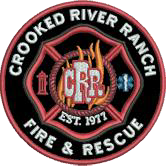 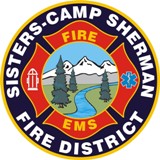 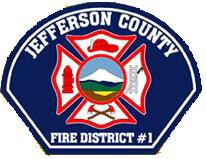 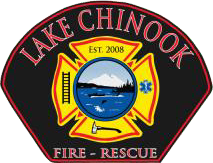 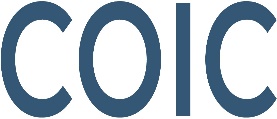 Para uso oficialPara uso oficialAprobación Antes del trabajoAprobación después del trabajoFecha de la evaluación:Fecha de la aprobación del pago:Evaluación hecha por:Aprobado el pago por:¿Reúne los requisitos de la aplicación?:Si                           No¿Reúne los requisitos de la aplicación?:Si                           No¿Incluye las fotos?Si                           No¿Incluye las fotos?Si                           NoFirma:Firma: